Supporting Information forSelective Growth of WSe2 with Graphene ContactsYu-Ting Lin,a† Xin-Quan Zhang,b† Po‐Han Chen,b Erh-Chen Lin,b Jian-Guo Rong,b Yung‐Fu Chen,*a Yi-Hsien Lee*baDepartment of Physics, National Central University, Zhongli 32001, Taiwan bDepartment of Materials Science and Engineering, National Tsing Hua University, Hsinchu 30013, Taiwan *E-mail: yfuchen@cc.ncu.edu.tw (Yung‐Fu Chen*a) yhlee.nthu@gmail.com (Yi-Hsien Lee*b)  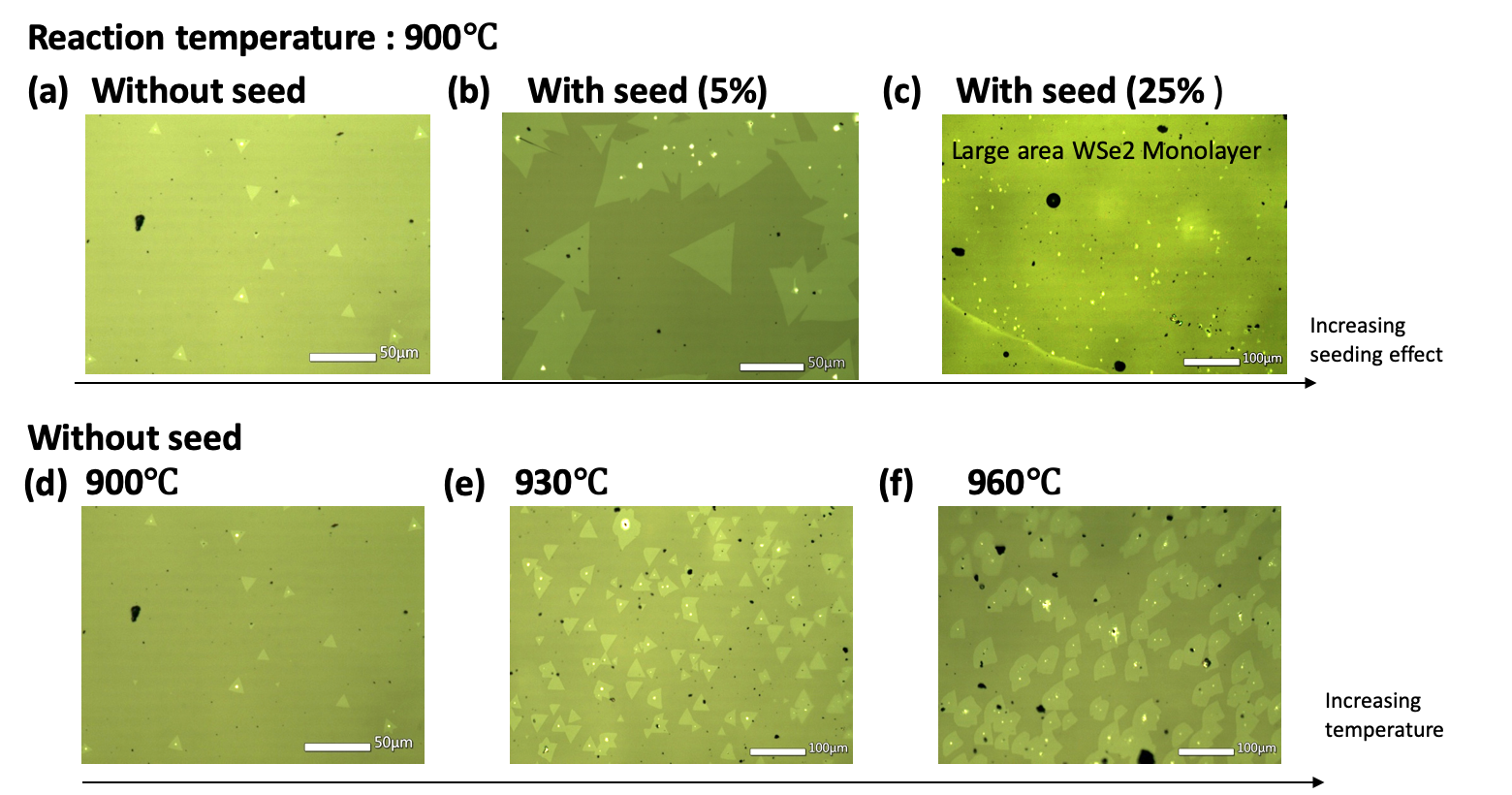 Figure S1 Synthesis of large area WSe2 monolayers on sapphire: (a-c) the effect of increasing the concentration of seeding promoters. Large area of WSe2 monolayer could be synthesized by increasing the nucleation concentration. (d-f) Synthesis of WSe2 monolayer without seeding promoters. Substrate-guided growth of irregular WSe2 monolayer was observed and increased temperature would result in increased domain size.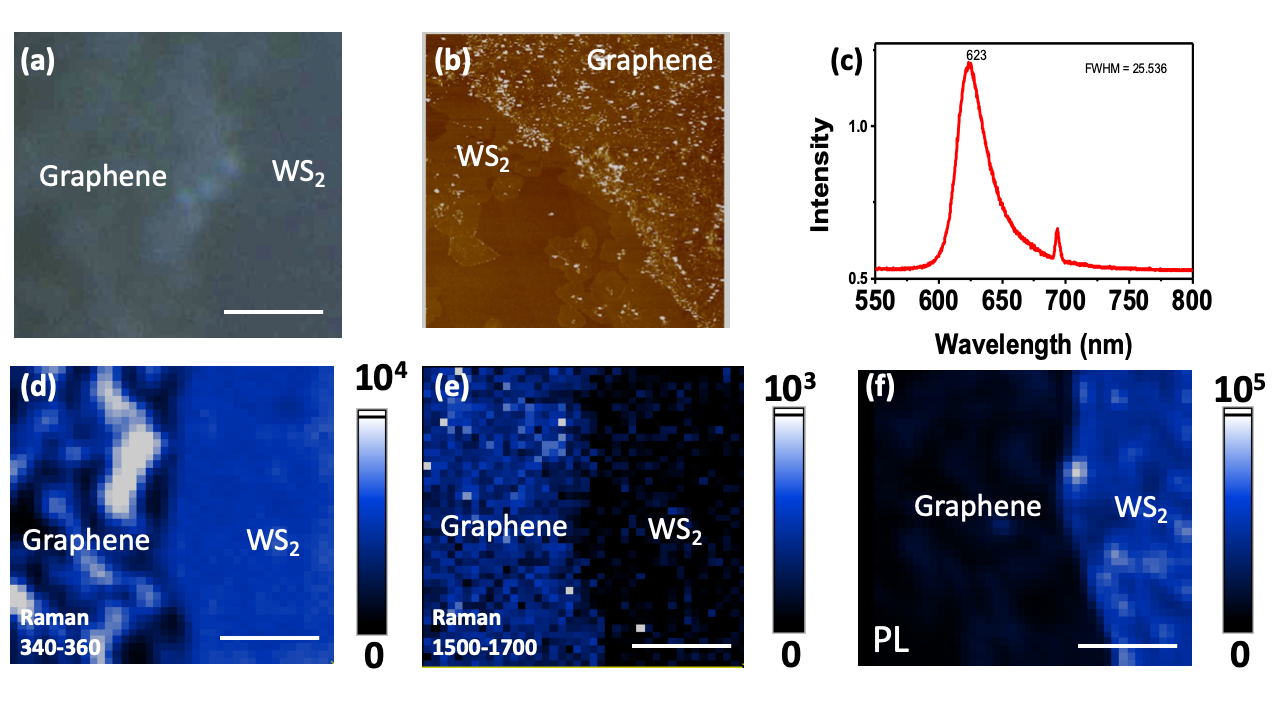 Figure S2 Synthesis of monolayer lateral heterostructure of graphene-WS2: (a) optical image (b)AFM image of graphene-WS2 lateral heterostructures(c) PL spectrum of WS2 monolayer.  (d) Raman mapping of E2g mode of WS2 (e)Raman mapping of G’ mode of graphene (f) PL mapping of Graphene-WS2 lateral junctions. Scale bar: 4µm